Об определении мест отбывания осужденными наказания в видеобязательных и исправительных работ на 2020 годВ соответствии со статьями 49,50 Уголовного кодекса Российской Федерации, статьей 7 Федерального закона от 06.10.2003 № 131- ФЗ «Об общих принципах организации местного самоуправления в Российской Федерации» и по согласованию с филиалом по Завитинскому району ФКУ УИИ УФСИН России по Амурской области п о с т а н о в л я ю:1. Определить перечень мест для отбывания осужденными наказания в виде обязательных работ на 2020 год, согласно приложению № 1 к настоящему постановлению. 2. Определить перечень мест для отбывания осужденными наказания в виде исправительных работ на 2020 год, согласно приложению № 2 к настоящему постановлению. 3. Рекомендовать начальнику филиала по Завитинскому району  ФКУ УИИ УФСИН России по Амурской области (А.Н. Кузьминой) согласовать с руководителями организаций, указанными в приложении №2 к настоящему постановлению, направление осужденных для отбывания наказания в виде исправительных работ.4. Ведущему специалисту отдела по труду, социальным и правовым вопросам администрации Завитинского района (Левицкой О.Н.) довести настоящее постановление до сведения руководителей организаций, учреждений, указанных в приложении № 2 к настоящему постановлению.5. Настоящее постановление подлежит официальному опубликованию.6. Контроль за исполнением настоящего постановления оставляю за собой.Глава Завитинского района                                                               С.С ЛиневичИсполнитель:Ведущий специалист- юрисконсульт отдела по труду,  социальным и правовым вопросам                             И.О. ГаристСогласовано:Начальник отдела по труду, социальным и правовым вопросам                            С.С. СегодинаУправляющий делами                             Е.В. Розенко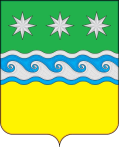 АДМИНИСТРАЦИЯ ЗАВИТИНСКОГО РАЙОНА АМУРСКАЯ ОБЛАСТЬГЛАВА ЗАВИТИНСКОГО РАЙОНАП О С Т А Н О В Л Е Н И Е________									                № ______ г. ЗавитинскПервый заместитель главы администрации  Завитинского района                             А.Н. Мацкан